 индивидуальному учебному плану, в пределах основной общеобразовательной программы дошкольного образования.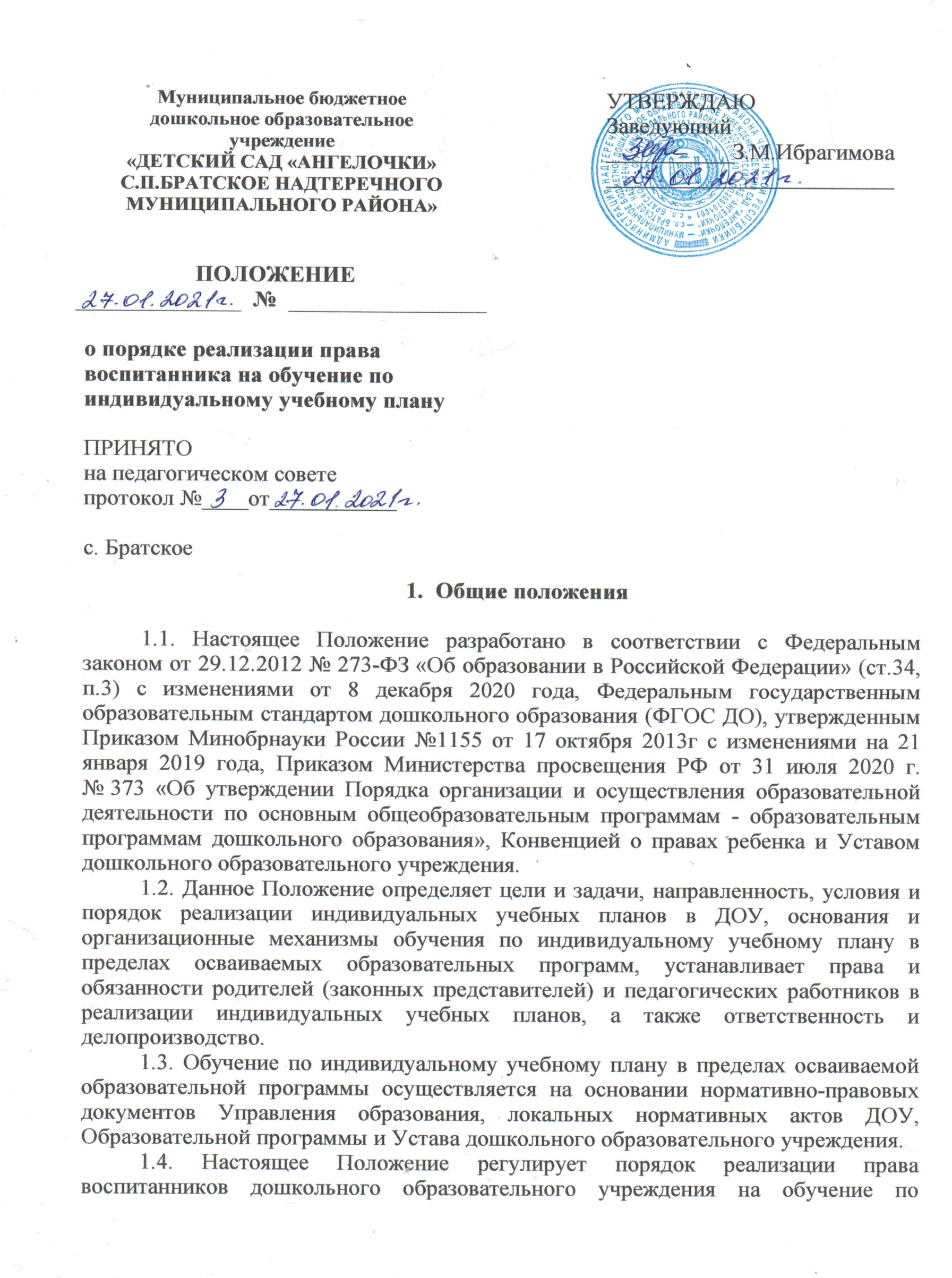 1.5. Задачей реализации индивидуальных учебных планов является удовлетворение потребностей и поддержка одаренных детей, воспитанников дошкольного образовательного учреждения, имеющих ограничения по здоровью путём выбора оптимального уровня образовательных программ, темпов и сроков их освоения.1.6. Условия реализации индивидуального учебного плана дошкольного образования должны соответствовать условиям реализации основной общеобразовательной программы дошкольного образования, Федеральному государственному образовательному стандарту дошкольного образования (ФГОС ДО).Цели и задачи2.1. Целью настоящего Положения является регламентация процесса реализации индивидуальных учебных планов для воспитанников дошкольного образовательного учреждения.2.2. Под индивидуальным учебным планом в ДОУ понимается учебный план, обеспечивающий освоение Основной общеобразовательной программы дошкольного образования на основе индивидуализации ее содержания с учетом особенностей и образовательных потребностей конкретного воспитанника.2.3. Задачи настоящего Положения:- определение основных организационных механизмов, реализуемых в ДОУ для обучения по индивидуальному учебному плану.- обеспечение возможности обучения по индивидуальному учебному плану на уровне дошкольного образования в соответствии с установленными требованиями.- определение ответственности педагогических работников дошкольного образовательного учреждения при обучении по индивидуальному учебному плану.- обеспечение соответствия индивидуального учебного плана требованиям Федерального государственного образовательного стандарта дошкольного образования (ФГОС ДО).Направленность индивидуальных учебных планов в пределах образовательных программ3.1. Цель обучения по индивидуальному учебному плану - создание условий для реализации образовательных программ для детей:3.1.1. с высокой степенью успешности в освоении образовательных программ;3.1.2. с наличием признаков одаренности по следующим направлениям:-  художественно-эстетическое;-  физическое;-  познавательное;-  речевое;-  социально-коммуникативное.3.1.3. с ограниченными возможностями здоровья и (или) часто болеющих детей;3.1.4. с устойчивой дезадаптацией и неспособностью к освоению образовательных программ в условиях большого детского коллектива;3.1.5. длительно отсутствующих детей в течение учебного года.3.2. Обучение по индивидуальному учебному плану в дошкольном образовательном учреждении проектируется в соответствии с требованием образовательной программы дошкольного образования.Основания для обучения по индивидуальному учебному плану в пределах осваиваемых образовательных программ4.1. Основанием для обучения воспитанников ДОУ по индивидуальному учебному плану является:-  результаты психолого-медико-педагогических обследований;-  заявление родителей (законных представителей) воспитанников;-  решение Педагогического совета дошкольного образовательного учреждения о переходе на обучение по индивидуальному учебному плану;-  приказ заведующего дошкольным образовательным учреждением.Организационные механизмы в целях обучения по индивидуальному учебному плану5.1. К основным организационным механизмам, реализуемым в ДОУ, с целью соблюдения права воспитанников на обучение по индивидуальным учебным планам относятся:- информирование родителей (законных представителей) воспитанников о праве детей на обучение по индивидуальному учебному плану;- выявление особенностей и образовательных потребностей воспитанника, необходимых для разработки индивидуального учебного плана;-  разработка Образовательной программы дошкольного образования, включающей в качестве механизма ее реализации индивидуальные учебные планы;- разработка индивидуальных образовательных программ в соответствии с индивидуальными учебными планами дошкольного образовательного учреждения;- организация обучения по индивидуальному учебному плану в строгом соответствии с требованиями Федерального государственного образовательного стандарта дошкольного образования (ФГОС ДО);- работа внутри педагогического коллектива дошкольного образовательного учреждения по технологии разработки и реализации индивидуальных учебных планов.Условия и порядок реализации индивидуальных учебных планов в пределах осваиваемых образовательных программ6.1. Занятия по реализации индивидуальных учебных планов в ДОУ являются обязательными и регулируются настоящим локальным нормативным актом и нормами организации образовательной деятельности в детском саду. Ведётся журнал контроля посещаемости и выполнения учебно-тематических планов.6.2. Реализация индивидуального учебного плана осуществляется в рамках учебного плана дошкольного образовательного учреждения в соответствии с расписанием занятий, отвечающим совокупному объему учебной нагрузки и свободной деятельности воспитанников с учетом требований действующих СанПиН.6.3. Занятия по индивидуальным учебным планам проводятся согласно утвержденного режима работы дошкольного образовательного учреждения.6.4. Сокращение количества часов, отводимых на изучение, обозначенное в индивидуальном учебном плане основной образовательной программы, не допускается.6.5. Нагрузка воспитанников не должна превышать максимального объема учебной нагрузки,определенного индивидуальным учебным планом.6.6. При составлении циклограммы и организации учебной деятельности воспитанников детского сада необходимо исходить из санитарно-гигиенических требований.6.7. Итогом изучения являются личные достижения воспитанника, форма которых зависит отвида программы и ее содержания. Она определяется перед утверждением индивидуального учебного плана (это могут быть: призовые места, творческие работы воспитанников, результаты мониторинга усвоения программы и другие формы, оговоренные в индивидуальном учебном плане).6.8. Промежуточные результаты выполнения индивидуального учебного плана отслеживаются заместителем заведующего по воспитательной и методической работе (старшим воспитателем), и являются основанием для коррекции индивидуального учебного плана.6.9. Итоги обучения по индивидуальному учебному плану творческого характера накапливаются в «портфолио» воспитанника дошкольного образовательного учреждения.Права и обязанности родителей (законных представителей) и педагогических работников в реализации индивидуальных учебных планов7.1. Родители (законные представители) воспитанников имеют право:7.1.1. знакомиться с содержанием образования, используемыми методами обучения и воспитания, образовательными технологиями;7.1.2. получать информацию обо всех видах планируемых обследований (психологических, психолого-педагогических) детей, давать согласие на проведение таких обследований или участие в таких обследованиях, отказаться от их проведения или участия в них, получать информацию о результатах проведенных обследований воспитанников;7.1.3. присутствовать при обследовании детей психолого-медико-педагогической комиссией, обсуждении результатов обследования и рекомендаций, полученных по результатам обследования, высказывать свое мнение относительно предлагаемых условий для организации обучения и воспитания детей.7.2. Родители (законные представители) воспитанников обязаны:7.2.1. соблюдать правила внутреннего распорядка ДОУ, требования локальных нормативных актов, которые устанавливают режим занятий воспитанников, порядок регламентации образовательных отношений между дошкольным образовательным учреждением и родителями (законными представителями) и оформления возникновения, приостановления и прекращения этих отношений;7.2.2. уважать честь и достоинство воспитанников и работников дошкольного образовательного учреждения;7.3. Педагогические работники ДОУ имеют право:7.3.1. свободы выбора и использования педагогически обоснованных форм, средств, методов обучения и воспитания;7.3.2. на творческую инициативу, разработку и применение авторских программ и методов обучения и воспитания в пределах реализуемой образовательной программы, отдельного учебного предмета;7.3.3. на выбор учебных пособий, материалов и иных средств обучения и воспитания в соответствии с образовательной программой дошкольного образовательного учреждения и в порядке, установленном законодательством об образовании;7.3.4. на участие в разработке образовательных программ, в том числе учебных планов, календарных учебных графиков, рабочих учебных предметов, методических материалов и иных компонентов образовательных программ.7.4. Педагогические работники ДОУ обязаны:7.4.1. осуществлять свою деятельность на высоком профессиональном уровне, обеспечивать в полном объеме реализацию образовательной программы в соответствии с утвержденной рабочей программой;7.4.2. учитывать особенности психофизического развития воспитанников и состояние их здоровья, соблюдать специальные условия, необходимые для получения образования лицами с ограниченными возможностями здоровья, взаимодействовать при необходимости с медицинскими организациями.Ответственность8.1. Ответственность за реализацию индивидуального учебного плана несут участники образовательных отношений дошкольного образовательного учреждения в порядке, установленном действующим законодательством Российской Федерации.8.2. В ДОУ распорядительным актом заведующего назначается ответственное лицо за координацию работы по составлению и реализации индивидуальных учебных планов.8.3. Ответственное лицо за координацию работы по реализации индивидуальных учебных планов в ДОУ обеспечивает:-  организацию работы в детском саду по информированию родителей (законных представителей) воспитанников о возможности обучения для развития потенциала воспитанников по индивидуальным учебным планам, прежде всего, одарённых детей и детей с ограниченными возможностями здоровья;- организацию отбора воспитанников для обучения по индивидуальным учебным планам, прежде всего, одарённых детей и детей с ограниченными возможностями здоровья;настоящее положение на странице http://ohra-  организацию работы с педагогами по реализации индивидуальных учебных планов в строгом соответствии с Федеральным государственным образовательным стандартом дошкольного образования (ФГОС ДО);- контроль реализации индивидуальных учебных планов дошкольного образовательного учреждения;- взаимодействие с участниками образовательных отношений ДОУ по вопросам реализации индивидуальных учебных планов;- организацию методического обеспечения по вопросам реализации индивидуальных учебных планов;-  анализ работы в ДОУ по вопросам реализации индивидуальных учебных планов и представление результатов органам управления дошкольным образовательным учреждением;- решение иных вопросов, связанных с реализацией индивидуальных учебных планов в дошкольном образовательном учреждении.8.4. Лицо, ответственное за координацию работы по реализации индивидуальных учебных планов в ДОУ, руководствуется:-  требованиями действующего законодательства и иных нормативно-правовых актов в сфере образования;- распорядительными актами заведующего дошкольным образовательным учреждением;-  настоящим Положением;-  Уставом дошкольного образовательного учреждения.Финансовое обеспечение реализации индивидуальных учебных планов9.1. Финансовое обеспечение реализации индивидуальных ученых планов в ДОУ осуществляется за счет бюджетных средств в рамках финансового обеспечения реализации Основной образовательной программы дошкольного образования.9.2. Оплата труда педагогических работников, привлекаемых для реализации индивидуальных учебных планов, осуществляется согласно учебной нагрузке (тарификации).Делопроизводство10.1. В ДОУ в рамках организации индивидуального обучения ведется следующая документация:-  индивидуальный учебный план;-  протоколы Педагогических советов;-  заявления родителей;-  приказ заведующего ДОУ;-  журнал контроля посещаемости занятий по индивидуальным учебным планам.Заключительные положения11.1. Настоящее Положение о порядке реализации индивидуального учебного плана является локальным нормативным актом ДОУ, принимается на педагогическом совете, согласовывается с родительским комитетом и утверждается (либо вводится в действие) приказом заведующего дошкольным образовательным учреждением.11.2. Все изменения и дополнения, вносимые в настоящее Положение, оформляются в письменной форме в соответствии действующим законодательством Российской Федерации.11.3. Настоящее Положение принимается на неопределенный срок. Изменения и дополнения к Положению принимаются в порядке, предусмотренном п.11.1 настоящего Положения.11.4. После принятия Положения (или изменений и дополнений отдельных пунктов и разделов) в новой редакции предыдущая редакция автоматически утрачивает силу.